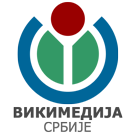 Отварање изложбе “Вики воли Земљу”2. август 2014. Галерија New momentУ суботу, 2. августа у 18 часова, у просторијама галерије New moment (Хиландарска 14, Београд) одржаће се отварање изложбе победничких фотографија такмичења Вики Воли Земљу (Wiki loves Earth).Такмичење је трајало месец дана и за то време прикупљено је близу 900 фотографија које је послало 40 учесника. Трочлани жири који су чинили стручњаци из области фотографије, Горан Секулић, помоћник директора Завода, Милорад Кличковић, виши стручни сарадник Дејан Вукићевић, фотограф, одредио је 20 најбољих ауторских фотографија које ћете имати прилику да видите на овој изложби током које ће и свечано бити уручене награде победницима. Вики Воли Земљу је глобално фото такмичење које се ове године први пут одржава у Србији. Циљ конкурса је подстицање учесника да својим доприносом обогате мултимедијалну базу природних добара Србије, којих у нашој земљи има преко 450 заведених. Све фотографије се објављују на Викимедијиној мултимедијалној остави (Wikimedia Commons) и доступне су под Creative Commons лиценцом. Такмичење је организовала Викимедија Србије у сарадњи са Заводом за заштиту природе.Викимедија Србије је невладино, нестраначко и непрофитно удружење, чији су циљеви промоција и подржавање стварања, сакупљања и умножавања слободног садржаја на српском језику искључиво на непрофитан начин, као и идеје да сви људи имају једнак приступ знању и образовању.Контакт:Ивана Маџаревић060/74-54-773Викимедија Србијеrs.wikimedia.orgkancelarija@vikimedija.org 